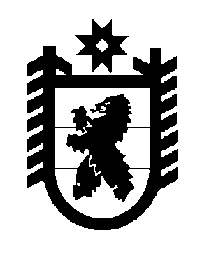 Российская Федерация Республика Карелия    ПРАВИТЕЛЬСТВО РЕСПУБЛИКИ КАРЕЛИЯРАСПОРЯЖЕНИЕ                                от  23 января 2017 года № 33р-Пг. Петрозаводск Рассмотрев предложение Государственного комитета Республики Карелия по управлению государственным имуществом и организации закупок, учитывая постановление администрации Петрозаводского городского округа  от  16 декабря 2016 года № 4966 «О приеме 
в муниципальную собственность Петрозаводского городского округа имущества из государственной собственности Республики Карелия»,  
в соответствии с Законом Республики Карелия от 2 октября 1995 года 
№ 78-ЗРК «О порядке передачи объектов государственной собственности Республики Карелия в муниципальную собственность» передать 
в муниципальную собственность Петрозаводского городского округа 
от Государственного комитета Республики Карелия по дорожному хозяйству, транспорту и связи государственное имущество Республики Карелия согласно приложению к настоящему распоряжению.           Глава Республики Карелия                                                                  А.П. ХудилайненПриложение к распоряжению Правительства Республики Карелияот 23 января 2017 года № 33р-ППЕРЕЧЕНЬ государственного имущества Республики Карелия, передаваемого в муниципальную собственность Петрозаводского городского округа______________№п/пНаименование имуществаАдрес место-нахождения имуществаИндивидуализирующиехарактеристики имущества12341.Комплект табло электронной информационной системы ЭЛИС-4 МЛППК.02-01 Т для троллейбусов типа ВЗТМ-5284, ЛиАЗ-5280, МТРЗ-5279, в том числег. Петрозаводск, ул. Маршала Мерецкова, д. 8а2016 год выпуска, 19 комплектов, общая стоимость 798 497,42 рубля1.1.Указатели маршрутные светодиодные, в том числег. Петрозаводск, ул. Маршала Мерецкова, д. 8анапряжение питания 17 – 32 В;максимальная потреб-ляемая мощность 245 Вт; рабочий диапазон температур от минус 40 до плюс 50 градусов Цельсия; встроенная защита по питанию 60 В, 10 мс, яркость светодиодов 2000 МКд; тип вывода информации– статический текст, бегущая строка; шрифты – кириллица, латиница, спецсимволы (загружаемые шрифты)1.1.1.Табло переднеег. Петрозаводск, ул. Маршала Мерецкова, д. 8ацвет светодиодов желтый; размер цифрового поля 
– 3 цифры + 1 буква; размер текстового поля – 2 строки по 15 знакомест; 1234длина 994 мм; высота 204 мм; толщина 60 мм1.1.2.Табло боковоецвет светодиодов желтый; размер цифрового поля 
– 3 цифры + 1 буква; размер текстового поля – 2 строки по 15 знакомест; длина 1300 мм; высота 204 мм; толщина 60 мм1.1.3.Табло заднеецвет светодиодов желтый; размер цифрового поля 
– 3 цифры + 1 буква; длина 354 мм; высота 204 мм; толщина 60 мм1.1.4.Табло внутрисалонноецвет светодиодов: 3 цвета (красный, желтый, зеленый); размер графического поля – 1 строка, 13 знакомест, 
6×8 пикселей; 
длина 600 мм; 
высота 120 мм; 
толщина 60 мм2.Комплект табло электронной информа-ционной системы ЭЛИС-4 ТролзК.04Г Т для троллейбусов типа ЗиУ-682Г-016-02, в том числе2016 год выпуска, 3 комплекта, общая стоимость 
126 078,54 рубля2.1.Указатели маршрутные светодиодные, в том численапряжение питания 
17 – 32 В; максимальная потреб-ляемая мощность 245 Вт; рабочий диапазон температур от минус  40 до плюс 50 градусов Цельсия; встроенная защита по питанию 60 В, 10 мс; яркость светодиодов 12342000 МКд; тип вывода информации – статический текст, бегущая строка; шрифты – кириллица, латиница, спецсимволы (загружаемые шрифты)2.1.1.Табло переднеецвет светодиодов желтый; размер цифрового поля 
– 3 цифры + 1 буква; размер текстового поля – 2 строки по 15 знакомест; длина 1300 мм; высота 204 мм;толщина 60 мм2.1.2.Табло боковоецвет светодиодов желтый; размер цифрового поля – 3 цифры + 1 буква; размер текстового поля 
– 2 строки по 15 знакомест; длина 994 мм; высота 204 мм; толщина 60 мм2.1.3.Табло заднеецвет светодиодов желтый; размер цифрового поля – 3 цифры + 1 буква; длина 354 мм; высота 204 мм; толщина 60 мм2.1.4.Табло внутрисалонноецвет светодиодов: 3 цвета (красный, желтый, зеленый); размер графического поля – 1 строка, 13 знакомест, 6×8 пикселей; длина 600 мм; высота 120 мм; толщина 60 мм3.Комплект табло электронной информа-ционной системы ЭЛИС-4 МК.02 Т для троллейбусов типа МАЗ-103Т502016 год выпуска; стоимость 42 026,18 рубля12343.1.Указатели маршрутные светодиодные, в том численапряжение питания 17 – 32 В; максимальная потреб-ляемая мощность 245 Вт; рабочий диапазон температур от минус 40 до плюс 50 градусов Цельсия; встроенная защита по питанию 60 В, 10 мс; яркость светодиодов 2000 МКд; тип вывода информации –статический текст, бегущая строка; шрифты – кириллица, латиница, спецсимволы (загружаемые шрифты)3.1.1.Табло переднеецвет светодиодов желтый; размер цифрового поля 
– 3 цифры + 1 буква; размер текстового поля 
– 2 строки по 15 знакомест; длина 1500 мм; высота 204 мм;толщина 60 мм3.1.2.Табло боковоецвет светодиодов желтый; размер цифрового поля 
– 3 цифры + 1 буква; размер текстового поля – 2 строки по 15 знакомест; длина 1300 мм; высота 204 мм; толщина 60 мм3.1.3.Табло заднеецвет светодиодов желтый; размер цифрового поля 
– 3 цифры + 1 буква; длина 500 мм; высота 204 мм; толщина 60 мм3.1.4.Табло внутрисалонноецвет светодиодов: 3 цвета (красный, желтый,  зеленый); 1234размер графического поля – 1 строка, 13 знакомест, 6×8 пикселей; длина 600 мм; высота 120 мм; толщина 60 мм4.Комплект табло электронной информа-ционной системы ЭЛИС-4 МТролКД Т для троллейбусов типа «Авангард 5298», в том числе2016 год выпуска, 2 комплекта, общая стоимость 84 052,36 рубля4.1.Указатели маршрутные светодиодные, в том численапряжение питания 17 – 32 В;максимальная потреб-ляемая мощность 245 Вт; рабочий диапазон температур от минус 40 до плюс 50 градусов Цельсия; встроенная защита по питанию 60 В, 10 мс, яркость светодиодов 2000 МКд; тип вывода информации – статический текст, бегущая строка; шрифты – кириллица, латиница, спецсимволы (загружаемые шрифты)4.1.1.Табло переднеецвет светодиодов желтый; размер цифрового поля – 3 цифры + 1 буква; размер текстового поля – 2 строки по 15 знакомест; длина 1500 мм; высота 204 мм;толщина 60 мм4.1.2.Табло боковоецвет светодиодов желтый; размер цифрового поля – 3 цифры + 1 буква; размер текстового поля – 2 строки по 15 знакомест; 1234длина 1314 мм; высота 204 мм; толщина 60 мм4.1.3.Табло заднеецвет светодиодов желтый; размер цифрового поля – 3 цифры + 1 буква; длина 354 мм; высота 204 мм; толщина 60 мм4.1.4.Табло внутрисалонноецвет светодиодов: 3 цвета (красный, желтый, зеленый); размер графического поля – 1 строка, 13 знакомест, 6×8 пикселей; длина 600 мм; высота 120 мм; толщина 60 мм5.Электронный речевой информатор «Электроника МС6610.03»2016 год выпуска, 32 комплекта, общая стоимость 264 000 рублей; рабочий диапазон температур от минус 40 до плюс 50 градусов Цельсия; напряжение питания 15 – 36 В с защитой от перенапряжения, импульсных помех и переполюсовки питаю-щего напряжения; 2 канала звука; выходная мощность 2 х 8 В; защита от короткого замыкания нагрузки; диапазон воспроизво-димых частот 40 – 16 000 Гц; отношение «сигнал/шум» 60 дБ; коэффициент нелинейных искажений 10%; 510 групп маршрутов; 256 маршрутов в группе; 1234256 остановок в каждом маршруте; 256 фраз в маршруте; максимальный объем одного звукового файла 256 Мб;максимальный объем группы маршрутов 2 Гб; разъем для подключения внешнего ГЛОНАСС/GPS-приемника типа «Скаут МТ-700 Pro»; функция ТГУ (объявле-ние информации водителем через внешний микрофон); графический монохром-ный жидкокристал-лический дисплей – 2 строки по 16 символов; поддержка карт памяти стандарта SD/SDHC; управление информа-ционными табло: (интерфейс RS-485); подготовка маршрутной информации и ее обработка  на ПЭВМ с операционной системой Windows 2k/XP/Vista/7/8/8.1/10; сохранение всех параметров (маршрут, текущая остановка, часы продолжают отсчет реального времени при отключении питания)